Find the Area of Irregular ShapesName:_______________________Find the area of the following shapes. Show all of your work and label units.  Circle your answer. Do not round.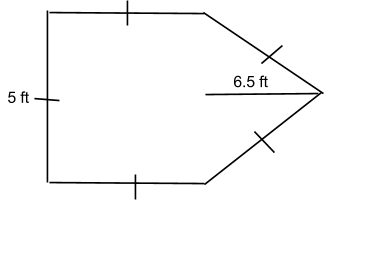 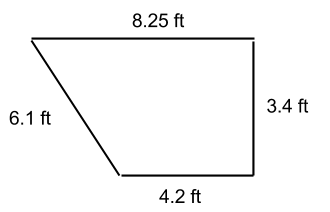 Find the Area of Irregular Shapes 2Name:_______________________Find the area of the following shapes. Show all of your work and label units.  Circle your answer. Do not round. Not drawn to scale.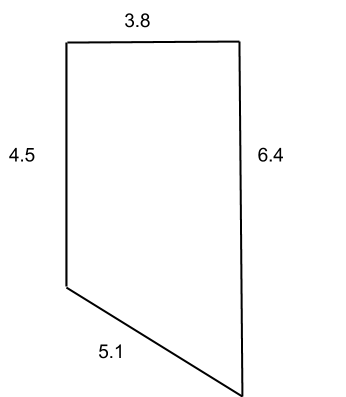 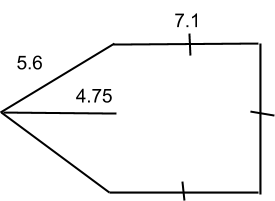 Find the Area of Irregular ShapesANSWER KEYFind the area of the following shapes. Show all of your work and label units.  Circle your answer. Do not round.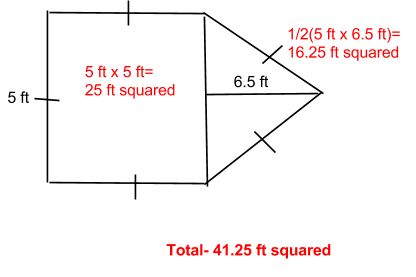 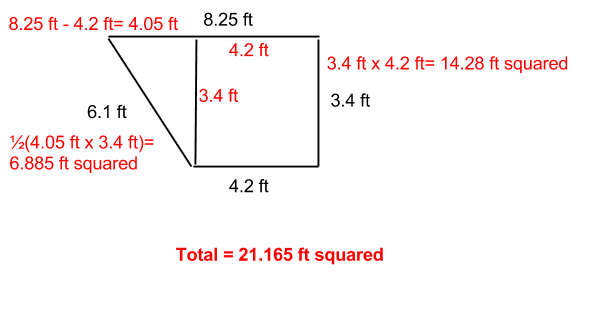 Find the Area of Irregular Shapes 2Name:_______________________Find the area of the following shapes. Show all of your work and label units.  Circle your answer. Do not round. Not drawn to scale.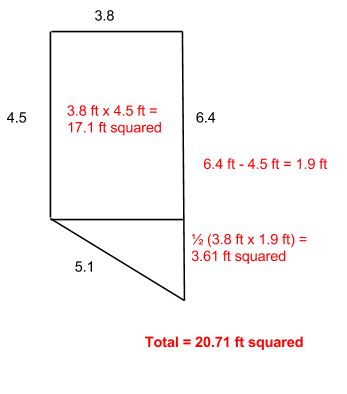 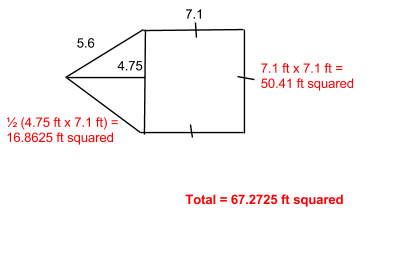 